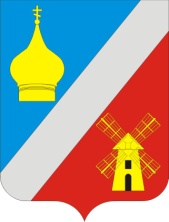 РОССИЙСКАЯ ФЕДЕРАЦИЯРОСТОВСКАЯ ОБЛАСТЬ НЕКЛИНОВСКИЙ РАЙОНАДМИНИСТРАЦИЯ ФЁДОРОВСКОГО СЕЛЬСКОГО ПОСЕЛЕНИЯПОСТАНОВЛЕНИЕот 17 мая 2016 г.                        с. Федоровка                                          № 51В соответствии с п.2 ст. 39.8, ст. 39.18 Земельного Кодекса РФ, Решением собрания депутатов Федоровского сельского поселения №113 от 21.05.2015 года «О предоставлении полномочий Главе Федоровского сельского поселения» на управление и распоряжение земельными участками и иной недвижимостью», Администрация Федоровского сельского поселения    п о с т а н о в л я е т:1.	Специалисту Администрации Федоровского сельского поселения обеспечить:1.1.	публикацию извещения о наличии свободного земельного участка, категория земель - (земли населенных пунктов), кадастровый номер 61:26:0140101:4983, площадью 1440 кв.м., расположенный по адресу: Ростовская область, Неклиновский район, с. Федоровка, ул. Кирова, 25а, разрешенное использование: для размещения домов индивидуальной жилой застройки, возможность подключения к сетям инженерно технического обеспечения: водопровод – 10 м., электроснабжение – 40 м., газоснабжение – 25 м., для предоставления в аренду сроком на 20 (двадцать) лет. 	 1.2.	Извещение о наличии свободного земельного участка разместить в печатном издании – газете «Приазовская степь», на официальном сайте Российской Федерации в информационно-телекоммуникационной сети «Интернет» для размещения информации о проведении торгов, определенном Правительством Российской Федерации www.//torgi.gov.ru/, официальном сайте Администрации Федоровского сельского поселения согласно п. 1.1 настоящего постановления. 	2.	Контроль за выполнением настоящего постановления оставляю за собой.Глава Федоровскогосельского поселения                                                               В.Н. ГринченкоО публикации информационного сообщения  о наличии земельного участка, расположенного по адресу: Ростовская область, Неклиновский район, с. Федоровка, ул. Кирова, 25а